1. Какое слово нельзя перенести?2. Выбери одно блюдо, в названии которого все согласные звуки мягкие.3. Какое слово является однокоренным к слову гора?4. Напиши сколько в словах букв, а сколько звуков.5. Найди ошибки, если они есть, исправь.Наш шарик поймал воздушный шарик. Вот моя подружка роза, а в руке у розы роза.6. Вставьте вместо точек слово из трех букв, которое будет окончанием одного и началом второго слова. Например: у (…) есо- укол, колесо.7. Разгадай ребусы: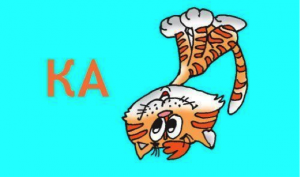 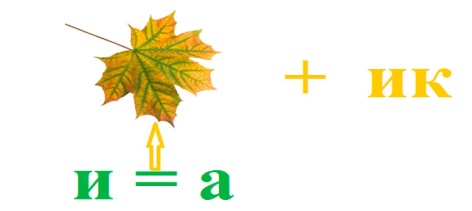 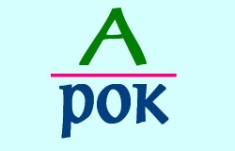 8. Реши анаграмму (составь слова из данных букв). Подсказка: подчёркнута первая буква слова. 9. Сколько раз в этих строчках из детской песенки встретился звук [ы]?В маленьком домишке жили-были мышки.Жили не тужили, с кошками дружили.10. Составь одно слово из последних слогов всех слов. Составь одно слово из первых слогов всех слов. 11. С помощью буквы и преврати лапу в дерево, рис – в цветок, кота – в морское животное.12.  Запиши названия предметов.13. В каждой группе вычеркни слово, которое по смыслу не подходит. Оставшиеся слова назови одним словом.14. Соедини линиями слова левого и правого столбиков, близкие по значению, то есть только синонимы.15. Замени слова и выражения подходящими фразеологизмами. Соедини линиями.16. Подчеркни только те слова, которые являются именами существительными.17. Буратинo сделал ошибку в названиях сказок, исправь их.18. Анаграммы. В каждом слове поменяй буквы местами и запиши новое слово.19. Буратино перепутал известных деятелей. Помоги ему определить профессию каждого из знаменитых людей.20. Буратино не может вспомнить имена сказочных героев, допиши их.25. Помоги Буратинo найти пословицу о дружбе. Подчеркни ее. 26. Помоги Буратино разгадать загадки. Соедини загадку линией с отгадкой.27. Буратино расставил ударения в словах. Найди и исправь ошибки, запиши слова, поставь правильно ударение.28. В словарном диктанте Буратино допустил ошибки. Найди их, исправь.29. Мальвина задала Буратино грамматическую задачу. Образуй новые слова и запиши их.КОТ+ЕЛКА-КА =_______________________________________________ ЕЖИ-И+Е +ВИКА =  _______________________________________________ 30. Игра «НАБОРЩИК». Из букв данного слова составь как можно больше новых слов. 31.Буратино запутался и не может найти предложение. Выбери и подчеркни только предложение.А) и чашки ушли, и                         В) По небу плывут облака.Б) лисичка-сестричка                             Г) Юра, Оля, игрушки.32. Вставь подходящие по смыслу слова. А) Труслив как ________________             Г) Хитёр как _____________Д) Голоден как________________              В) Нем как ______________33.Дай название каждой группе слов: Это - _______________________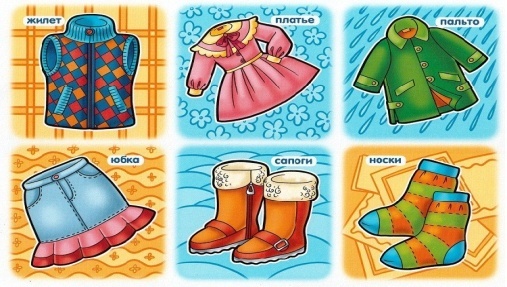 Это - _________________________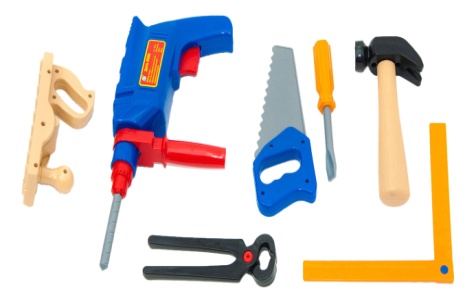 34.Восстанови пословицы и допиши нужные слова.35. Буратино допустил опечатку слов в стихотворении А. Барто. Найди ошибку и запиши рядом правильно.36. Добавь одну букву в конце слова, чтобы получилось новое слово. Запиши новые слова.37. Буратино напутал порядок слогов. Исправь и запиши рядом правильно слово.38. В цепочке букв найди и запиши слова.39. Разгадай анаграммы (надо переставить буквы так, чтобы получилось слово). Какое слово будет лишним? Зачеркни его. 40. Подбери соответствующую пару к герою сказки и допиши.41. Какое слово среди перечисленных в каждом ряду лишнее? Объясни, почему? Вторник, сентябрь, четверг, среда____________________________________Светлана, Евгения, Александр, Ирина _________________________________Утро, день, дождь, вечер ____________________________________________С «с» я рыба,С «к» бесформенная глыба,С «л» помог колоть я лед,С «д» народ во мне живет.С «с» я рыба,С «к» бесформенная глыба,С «л» помог колоть я лед,С «д» народ во мне живет.С «с» я рыба,С «к» бесформенная глыба,С «л» помог колоть я лед,С «д» народ во мне живет.С «с» я рыба,С «к» бесформенная глыба,С «л» помог колоть я лед,С «д» народ во мне живет.